Integrace cizího jazyka do výuky přírodovědných a odborných předmětů CLILÚstřední vytápěníSlovní zásoba na podporu rozumění dané tématikyDélka trvání integrace cizího jazyka v hodině:					15 minutHEAT PUMPA heat pump is a device that transfers heat energy from a source of heat to what is called a heat sink. Heat pumps move thermal energy in the opposite direction of spontaneous heat transfer, by absorbing heat from a cold space and releasing it to a warmer one. A heat pump uses a small amount of external power to accomplish the work of transferring energy from the heat source to the heat sink.[1] The most common design of a heat pump involves four main components – a condenser, an expansion valve, an evaporator and a compressor. The heat transfer medium circulated through these components is called refrigeranthow does heat pump  works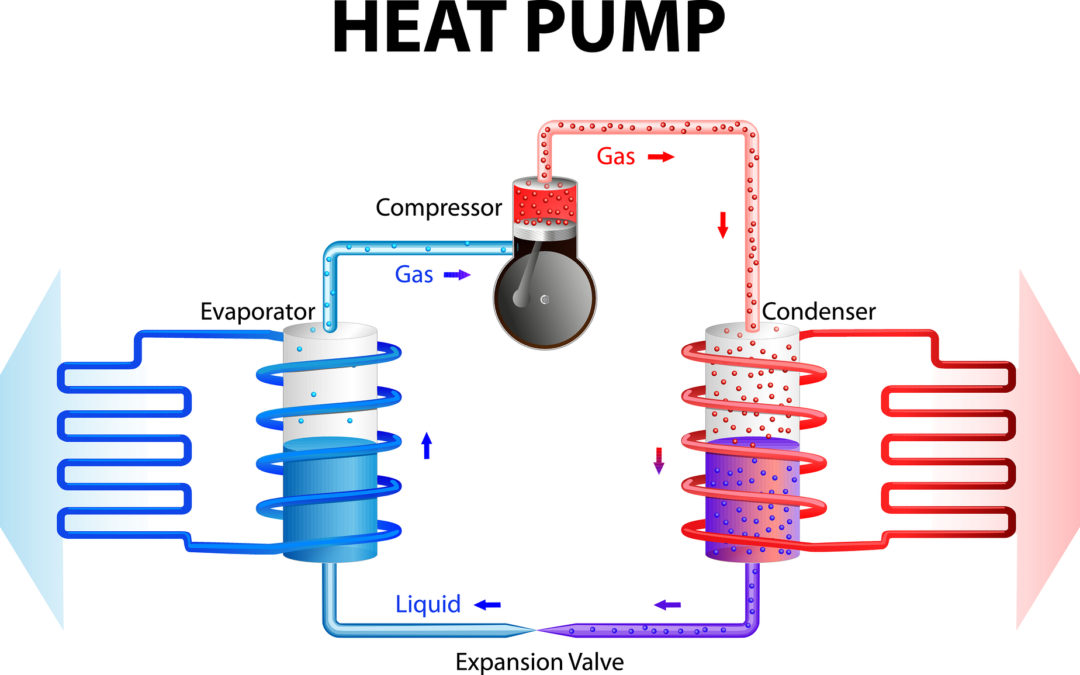 KONTROLNÍ TEST:  DO LEVÉHO SLOUPCE  NAPIŠTE  VÝRAZY V ČESKÉM JAZYCEhttps://www.youtube.com/watch?v=u2DOHl1p1kY Vaillant Heat Pumps Explained www.youtube.com Vaillant Heat Pumps ExplainedHow Does a Heat Pump Cool My Home?. Fayetteville Air Conditioning & Heating Contractor Serving Spring Lake [online]. Copyright © 2019 Bass Air Conditioning Company [cit. 26.01.2019]. Dostupné z: https://bass-air.com/blog/heat-pump-cool-home„Směřujeme k výuce s využitím metody 
CLIL na střední odborné škole“.(2018-1-CZ01-KA101-047503)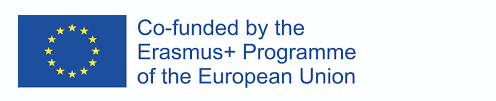 Vyučující: Ing. Jana JonasováAktivita č.2Předmět:VytápěníTéma:Tepené čerpadloDatum:29.1. 2019Forma:Opakování TEPELNÉ ČERPADLOHEAT PUMPSKONDENZÁTORCONDENSERVÝPARNÍKEVAPORÁTORPROSTŘEDÍENVIROMENTALTEPELNÁ ENERGIETHERMAL ENERGYZVYŠOVATINCREASEPROUDITCONDUCTTRUBNÍ SYSTÉMPIPING SYSTEMNEMRZNOUCÍ KAPALINAFROST-PROOF LIQUID PŘEDÁVATTRANSFERODPAŘOVAT SEVAPORISEPÁRA (CHLADIVO )STEAMCHLADÍCÍ MEDIUMREFRIGERANTZÍSKANÉGAINEDPŘIJÍMATRECEIVEEXPANZNÍ VENTILEXPANSION VALVETÉCT FLOWPROTOTHEREFOREROZHODUJÍCÍ DECISIVEPŘEDATPASSTOPNÝ OKRUHHEATING CIRCUIDSPRAY - NÁDOBAAEROSOL CANDOSTATEČNĚENAUGHZVÝŠITRAISEČÍMŽ THEREBYHEAT PUMPCONDENSEREVAPORÁTORENVIROMENTALTHERMAL ENERGYINCREASECONDUCTPIPING SYSTEMFROST-PROOF LIQUID TRANSFERVAPORISESTEAMREFRIGERANTGAINEDRECEIVEEXPANSION VALVEFLOWTHEREFOREDECISIVEPASSHEATING CIRCUIDAEROSOL CANENAUGHRAISE